ИБРЕСИНСКАЯ ТЕРРИТОРИАЛЬНАЯИЗБИРАТЕЛЬНАЯ КОМИССИЯРЕШЕНИЕ от 17 августа 2022 года                                                                                        №14/9-5В целях реализации полномочий Ибресинской территориальной избирательной комиссии, предусмотренных статьей 44 Закона Чувашской Республики «О выборах в органы местного самоуправления в Чувашской Республике», Ибресинская территориальная избирательная комиссия решила:1. Утвердить форму и текст на русском языке приглашения для избирателей на выборах депутатов Собрания депутатов Ибресинского муниципального округа Чувашской Республики первого созыва, назначенных на 11 сентября 2022 года согласно приложению к настоящему решению.2. Изготовить приглашения для избирателей на выборах депутатов Собрания депутатов Ибресинского муниципального округа Чувашской Республики первого созыва, назначенных на 11 сентября 2022 года, в количестве 2300 (две тысячи триста) штук в Автономсном учреждении Чувашской Республики  "Редакция Ибресинской районной газеты Сентерушен" ("За победу")  Министерства цифрового развития, развития информационной политики и массовых коммуникаций Чувашской Республики.3. Оплату расходов, связанных с изготовлением приглашений для избирателей, произвести за счет средств республиканского бюджета Чувашской Республики, выделенных Ибресинской территориальной избирательной комиссии на подготовку и проведение выборов депутатов Собрания депутатов Ибресинского муниципального округа Чувашской Республики первого созыва. 4. Разместить настоящее решение на странице Ибресинской территориальной избирательной комиссии в официальном сайте Ибресинского района Чувашской Республики в информационно-телекоммуникационной сети Интернет.5. Контроль за исполнением настоящего решения возложить на заместителя председателя Ибресинской территориальной избирательной комиссии Антонова Д.В.Председатель Ибресинской территориальной избирательной комиссии                                                   С.П. ФадеевСекретарь Ибресинской территориальной избирательной комиссии                                             Т.И. ФилипповаПриложение  к решению Ибресинской территориальной избирательной комиссииот 17 августа 2022 года №14/9-5Голосование проводится в день голосования с 8 до 20 часов.Ваш избирательный участок № _______. Помещение для голосования расположено в ____________________________________________________________________по адресу: ____________________________________________________________ДЛЯ ПОЛУЧЕНИЯ ИЗБИРАТЕЛЬНОГО БЮЛЛЕТЕНЯ ВАМ НЕОБХОДИМО ИМЕТЬ ПРИ СЕБЕ ПАСПОРТ ГРАЖДАНИНА РОССИЙСКОЙ ФЕДЕРАЦИИ ИЛИ ДОКУМЕНТ, ЗАМЕНЯЮЩИЙ ПАСПОРТ ГРАЖДАНИНА РОССИЙСКОЙ ФЕДЕРАЦИИЕсли по уважительной причине (по состоянию здоровья, инвалидности) Вы не можете самостоятельно прибыть в помещение для голосования 11 сентября 2022 года, по Вашему письменному заявлению или устному обращению (в том числе переданному при содействии других лиц) участковая избирательная комиссия обеспечит Вам возможность проголосовать вне помещения для голосования. Заявление (обращение) может быть подано с 11 сентября 2022 года не позднее 14 часов 00 мин.Телефон участковой избирательной комиссии ________________Участковая избирательная комиссияОб утверждении формы и текста приглашения для избирателей на выборах депутатов Собрания депутатов Ибресинского муниципального округа Чувашской Республики первого созыва, назначенных на 11 сентября 2022 года                                      УВАЖАЕМЫЙ ИЗБИРАТЕЛЬ!                                           Приглашаем Вас принять участие в выборах!                                     11 сентября 2022 года проводятся выборы депутатов Собрания                                               депутатов Ибресинского муниципального округа                                                    Чувашской Республики первого созыва. 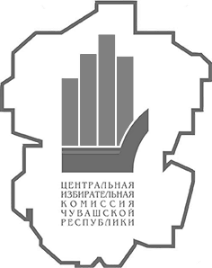 